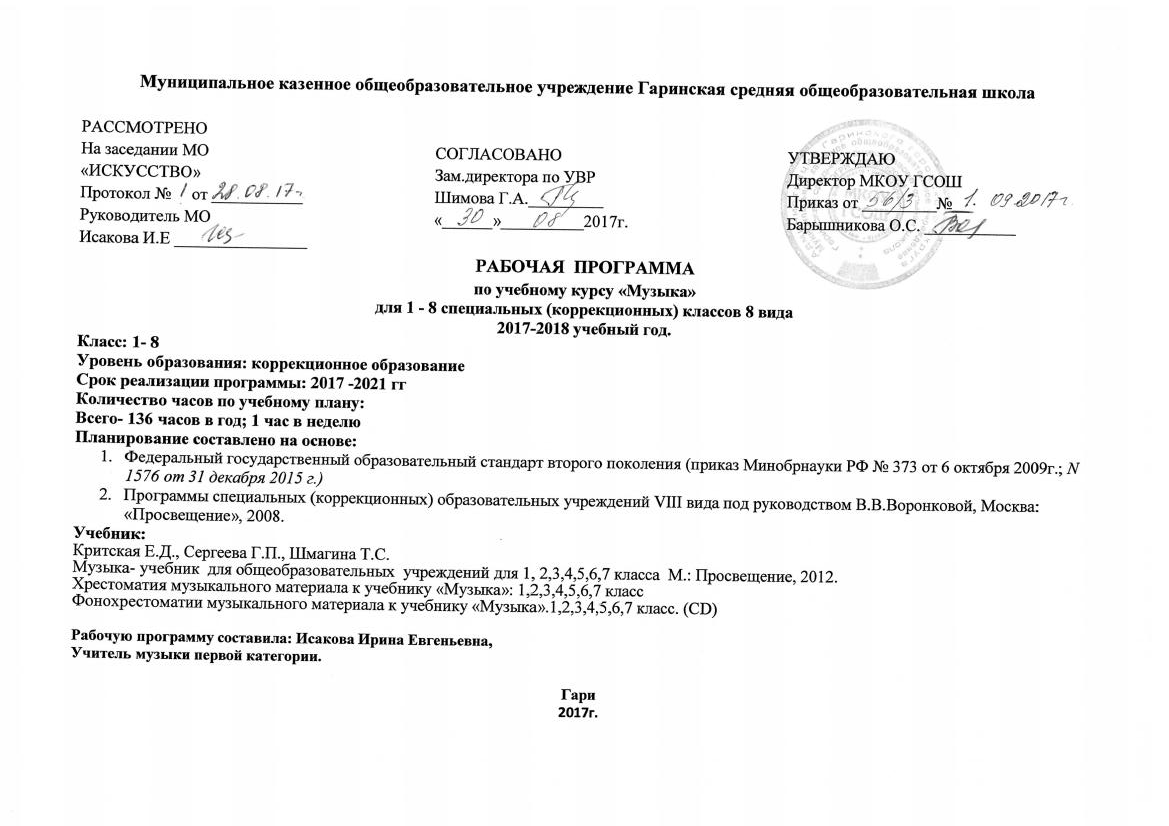 Планируемые результаты освоения учебного предмета          Достижение личностных и предметных результатов освоения программы учебного предмета «Музыка» обучающимися с интеллектуальной недостаточностью происходит в процессе активного восприятия и обсуждения музыки, освоения основ музыкальной грамоты, собственного опыта музыкально-творческой деятельности обучающихся: хорового пения и игры на элементарных музыкальных инструментах, пластическом интонировании, подготовке музыкально-театрализованных представлений.         Личностные результаты включают овладение обучающимися жизненными и социальными компетенциями, необходимыми для решения практико-ориентированных задач и обеспечивающими становление социальных отношений обучающихся в различных средах: - формирование чувства гордости за свою Родину, российский народ и историю России, осознание своей этнической и национальной принадлежности в процессе освоения вершинных образцов отечественной музыкальной культуры, понимания ее значимости в мировом музыкальном процессе; -   овладение начальными навыками адаптации в динамично изменяющемся и развивающемся мире путем ориентации в многообразии музыкальной действительности и участия в музыкальной жизни класса, школы, города и др.;-    формирование представлений о нравственных нормах, развитие доброжелательности и эмоциональной отзывчивости, сопереживания чувствам других людей на основе восприятия произведений мировой музыкальной классики, их коллективного обсуждения и интерпретации в разных видах музыкальной исполнительской деятельности; -  формирование эстетических потребностей, ценностей и чувств на основе развития музыкально-эстетического сознания, - развитие адекватных представлений о собственных возможностях, способности  к осмыслению социального окружения, своего места в нем в процессе музыкальной исполнительской деятельности на уроках и  внеклассных мероприятиях в  школе  и за ее пределами;- развитие навыков сотрудничества со взрослыми и сверстниками в разных социальных ситуациях, владение навыками коммуникации и принятыми нормами социального взаимодействия в процессе освоения разных типов индивидуальной, групповой и коллективной музыкальной деятельности;- формирование установки на безопасный, здоровый образ жизни через развитие представления о гармонии в человеке физического и духовного начал, воспитание бережного отношения к материальным и духовным ценностям музыкальной культуры; - формирование мотивации к музыкальному творчеству, целеустремленности и настойчивости в достижении цели в процессе создания ситуации успешности музыкально-творческой деятельности учащихся.     В результате освоения рабочей   программы  учебного предмета «Музыка»  учащиеся I – IV  классов с интеллектуальными нарушениями научатся проявлять эстетические и художественные предпочтения, интерес к музыкальному искусству и музыкальной деятельности; формировать позитивную самооценку, самоуважение, основанные на реализованном творческом потенциале, развитии художественного вкуса, осуществлении собственных музыкально-исполнительских замыслов. Кроме того  школьники научатся эмоционально выражать свое отношение к искусству, размышлять о музыке, выражать свое, личное отношение к звучащей музыке, объяснять, почему у них возникло то или иное мнение.Постепенно у детей возникает желание и потребность слушать музыку вновь и вновь, при этом они понимают, что музыка не абстрагируется от жизни, она составная  и необходимая ее часть. Дети начинают понимать, что слушать и видеть прекрасное, говорить о прекрасном – значит улучшаться!       Предметные результаты отражают владение элементами музыкальной культуры, интерес к музыкальному искусству и музыкальной деятельности, элементарные эстетические суждения, элементарный опыт музыкальной деятельности учащихся с интеллектуальными нарушениями.3 классУчащиеся должны знать:- знать  названия инструментов симфонического и народного оркестров;- звучание музыкальных инструментов: скрипка, домра, балалайка, виолончель, рожок;- элементарные сведения о нотной записи: скрипичный ключ, нотный стан, счет линеек;Учащиеся должны уметь:- уметь распределять дыхание при пении небольшой фразы из выученной песни;- пользоваться приемом распева – на 1 слог 2 звука;- петь знакомую мелодию в сопровождении инструмента и без него;- различать звучание симфонического и народного оркестров;- различать на слух песню, танец, марш, польку, вальс.- пользоваться приемами игры на ударных инструментах: бубен, маракас, деревянные ложки, металлофон.4 классУчащиеся должны знать: -  знать динамические оттенки: форте, пиано.- знать графическое изображение нот: до, ре, ми;- порядок нот в гамме до мажор;- нотную запись: скрипичный ключ, нотный стан; счет линек; добавочные линейки;- инструменты и их звучание: флейта, труба, кларнет, туба, саксофон.- инструменты народного оркестра: домра,  баян, гусли, свирель, гармонь, трещетка и др.;Учащиеся должны уметь:- петь гамму до мажор вверх и вниз с названием нот;- играть на металлофоне короткую песенку- попевку,- отмечать сильную долю в марше, вальсе, польке;  -  устанавливать различия в звучании симфонического, народного оркестров;  - петь осмысленно выученную песню с аккомпанементом и без него;  - различать марши: военный, спортивный, праздничный, шуточный, траурный;  - различать танцы: вальс, полька, полонез, танго.      В результате освоения рабочей  программы учебного предмета «Музыка I – IV классы» обучающиеся должны научиться в дальнейшем применять знания, умения и навыки, приобретенные в различных видах познавательной, музыкально-исполнительской и творческой деятельности.  Освоение программы позволит обучающимся  с интеллектуальными нарушениями принимать активное участие в  концертной и музыкально-театральной жизни школы, города.  Реализация программы обеспечивает овладение социальными компетенциями, развитие коммуникативных способностей через музыкально-игровую деятельность, способности к дальнейшему самопознанию и саморазвитию. Обучающиеся научатся организовывать культурный досуг, самостоятельную музыкально-творческую деятельность, в том числе, на основе домашнего музицирования, совместной музыкальной деятельности с друзьями, родителями.11.Содержание  учебного предмета «Музыка»1 классПение- Формирование всех  вокально – хоровых навыков.- Умение соблюдать в процессе пения певческую установку: правильно сидеть и стоять, не напрягая    корпус. - Постановка  артикуляционных гласных звуков в последовательности у, о, а, и, е, э.- Умение четко и коротко произносить согласные.- Умение спокойно брать дыхание без поднятия плеч.- Формирование у детей основных свойств певческого голоса (звонкости, полетности и ровности) с сохранением индивидуальной красоты тембра голоса.- Умение петь спокойно, без выкриков.- Одновременное произнесение слов всем классом.- Понимание дирижерских жестов: внимание, вдох, начало и окончание пения.- Развитие диапазона ре1 – си1.- Развитие слухового внимания и чувства ритма на специальных ритмических упражнениях.- Пение коротких музыкальных фраз на одном дыхании.Слушание музыки- Умение спокойно и внимательно прослушивать музыкальное произведение.- Представление о жанрах: песня, танец, марш.- Ознакомление с силой звучания: тихо, громко.- Ознакомление с различными темпами: быстрый, медленный.- Знакомство с музыкальными инструментами: фортепиано, скрипка, баян, гитара,  труба.- Развитие умения определять на слух тембры детских музыкальных инструментов: бубен, маракасы, погремушка, барабан, деревянные ложки, треугольник.- Определение сильной доли в такте: марш, вальс, полька.- Представление о выразительных и изобразительных возможностях музыки: музыка выражает чувства человека, изображает картины природы.Упражнения для развития голоса и музыклаьного слуха«Доброе утро» - муз. О. Арсеневской.«Трямди –песенка» - муз. О. Арсеневской.«В огороде заинька» - муз. В. Карасевой, сл. Н. Френкель.«Цветики» - муз. В. Карасевой, сл. Н. Френкель.«Зайка» - р.н.мел., обр. А. Александрова, сл. Т. Бабаджан.«Сорока –сорока» - р.н. прибаутка.«Зайка» - муз. В.Карасевой, сл. Н. Френкель.«Тучка –сердючка» - муз. и сл Л. Олифировой.«Паровоз»  - муз. В. Карасевой, сл. Н. Френкель и др.  Логопедические распевки«Колыбельная» - муз. О. Боромыковой, сл. народные.«Снежинки» - муз. и сл. О. Боромыковой.«Морские волны» - муз. О. Боромыковой, сл. С. Хыдорова.«Чемоданы собираем» - муз. и сл. О. Боромыковой.«Жук» - муз. и сл. О. Боромыковой.«Рыбка» - муз. и сл. О. Боромыковой и др.Логоритмические упражнения«Гном» - муз. и сл. Л. Гаврищевой, Н. Нищевой.«Мяч» - муз. и сл. Л. Гаврищевой, Н. Нищевой.«Это я» - муз. и сл. Л. Гаврищевой, Н. Нищевой.«Умывалочка» - муз. и сл. Л. Гаврищевой, Н. Нищевой.«Платье» - муз. и сл. Л. Гаврищевой, Н. Нищевой.«Брюки» - муз. и сл. Л. Гаврищевой, Н. Нищевой.«Тапки» - муз. и сл. Л. Гаврищевой, Н. Нищевой.«Ботинки» - муз. и сл. Л. Гаврищевой, Н. Нищевой и др.Примерный музыкальный материал для пенияПервая четверть«Осенняя песенка» - муз. Д. Васильева – Буглая, сл. А. Плещеева.«Все новое у нас» - муз. Г. Струве, сл. В. Викторова.«Веселый музыкант» - муз. А. Филиппенко, сл. Т. Волгиной.«Маленький дождик» - муз. и сл. А. Ярановой.«Мы начинаем учиться» - муз. и сл. М. Васильевой и др.Вторая четверть«Дождик» - муз. и сл. О. Арсеневской.«Отличное настроение» муз. и сл. Л. Старченко.«Когда зимы пора придет»  - муз. и сл. Н. Фукаловой. «Под новый год» - муз. Т. Зарицкой, сл. Н. Шумлина. «Колыбельная» - муз. Е. Тиличеевой, сл.Н. Найденовой и др.Третья четверть«Мамина песенка» - муз. М. Парцхаладзе, сл. М. Пляцковского.«Зимовка» - муз. Я. Дубравина, сл. М. Наринского. «В стране игрушек» муз. В. Запольского, сл. В. Шумилина.«Веселый дождик» - муз. и сл. Е. Курячий.«Лесной оркестр» - муз. и сл. Е. Курячий и др.Четвертая четверть«Мы рисуем голубя» - муз. О. Шугаева, сл. М. Лисича. «Солнечная песенка» - муз. Т. Бочковской, сл.Ю. Забутова.«Песенка о дружбе» муз. и сл. Н. Головыриной.«Музыканты» - нем. н. п., сл. Т. Тютюнниковой и др.Дополнительный материал:«Песня о школе» - муз. М. Иорданского, сл. В. Семеркина.«Золотая осень» - муз. Е. Тиличеевой, сл. Л. Некрасовой.«Петушок» - р.н.п.«Зайка» - р.н.п.«Зарядка» - муз. Е. Тиличеевой, сл. Л. Дымовой.«Новогодняя хороводная» - муз. А. Островского, сл. Ю. Леднева.«На зеленой на лужайке» - муз. О. Комарницкой, сл. А. Прокофьева.«Во поле береза стояла» - р.н.п.«А я по лугу» - р.н.п.«Веселые гуси» - укр. н.п.«Тень – тень» - р.н.п., обр. В. Калиникова и др.(на выбор учителя)Музыкальные произведения для слушания«Арабский танец»  - муз. П. Чайковского из балета «Щелкунчик».«Марш» - муз. П. Чайковского из балета «Щелкунчик.«Детский альбом» - муз. П. Чайковского (по выбору).«Крокодил и чебурашка» - муз. И. Арсеева.«Мальчики пляшут» - муз. И. Арсеева.«Девочки танцуют» - муз. И. Арсеева.«Осенняя песнь» - муз. П. Чайковского.«Мишке спать пора» - муз. Ф. Надененко, сл. Т. Волгиной.«Полька – Анна» муз. И. Штрауса.«Солдаты маршируют» - муз. И. Арсеева.«Вальс» - муз. С. Майкапара.«Вальс» - муз. А. Гречанинова.«Солдатский марш» - муз. Р. Шумана.«Полька» - муз. М. Глинки.«Солнышко», «Дождик» муз. Е. Тиличеевой. «Трубач и эхо» - муз. Д. Кабалевского.«Дедушка и внук» - муз. И. Арсеева. «Подснежник» - муз. П. Чайковского.«Полет шмеля» муз. Н. Римского – Корсакова. «Длинноухие персонажи» - муз. К. Сен – Санса. «Гранада»  - муз. И. Альбениса и др.2 класс                                                Пение- Закрепление навыков певческой установки, приобретенных в 1-м классе.- Развитие диапазона  до1 – си1, пение только с мягкой атакой.- Развитие умения брать дыхание перед началом пения музыкальной фразы.- Умение петь на одном дыхании более длинные музыкальные фразы.- Выразительное, осмысленное пение соло фразы из простой выученной песенки.- Развитие артикуляции: правильное формирование гласных и четкое, ясное произношение согласных звуков.- Понимание и выполнение элементарных дирижерских жестов.                                                   Слушание  музыки- Умение различать припев и запев в песне, вступление, проигрыш, окончание.- Ознакомление и умение различать пение хором и соло.- Умение определять разные по характеру музыкальные произведения: грустные, веселые, спокойные, напевные.- Знакомство с музыкальными инструментами и из звучанием: флейта, арфа.- Умение различать звуки по высоте: высокие и низкие.- Умение определять музыкальные звуки по времени звучания: долгие и короткие.- Ознакомление с приемами игры на металлофоне. - Представление о выразительных и изобразительных возможностях музыки: музыка выражает чувства человека, изображает картины природы.Упражнения для развития голоса и музыкального слуха«Просыпайтесь» - муз. О. Арсеневской.«Доброе утро» - муз. О. Арсеневской.«Скок –поскок» - р.н.попевка, обр. Г. Левкодимова.«Лиса по лесу ходила» - р.н.прибаутка, обр. Т. Попатенко.«Украл котик клубочек» - р.н. припевка.«Поет, поет соловушка» - р.н.п., обр. Г. Лобачева.«Эхо» -  муз. Е. Тиличеевой.«Качели» - муз. Е. Тиличеевой.«Часы» - муз. Е. Тиличеевой.«Бубенчики» - муз. Е. Тиличеевой.«Мы поем» - муз. И. Арсеева, сл. А. Харитоновой.«Музыкальное эхо» - муз. и сл. М. Андреевой и др.Логопедические распевки«Начинается на «А» - муз. и сл. О. Боромыковой.«Антошка» - муз. О. Боромыковой, сл народные.«Бабочка» - муз. и сл. О. Боромыковой.«Окунь» - муз. и сл. О. Боромыковой.«Ишак» - муз. и сл. О. Боромыковой.«Колыбельная зайки» - муз. О. Боромыковой, сл. народные.«Мишутка» - муз. О. Боромыковой, сл. народные.«Медвежонок плюшевый» - муз. и сл. О. Боромыковой и др. Логоритмические упражнения«Стул» - муз. и сл. Л. Гаврищевой, Н. Нищевой.«Синий шар» -  - муз. и сл. Л. Гаврищевой, Н. Нищевой.«Гололед» - муз. и сл. Л. Гаврищевой, Н. Нищевой.«Утки» - муз. и сл. Л. Гаврищевой, Н. Нищевой.«Петух» - муз. и сл. Л. Гаврищевой, Н. Нищевой.«Корова» - муз. и сл. Л. Гаврищевой, Н. Нищевой.«Конь» - муз. и сл. Л. Гаврищевой, Н. Нищевой.«Мамочка» - муз. и сл. Л. Гаврищевой, Н. Нищевой.«Ворона» - муз. и сл. Л. Гаврищевой, Н. Нищевой.«Звери» - - муз. и сл. Л. Гаврищевой, Н. Нищевой и др.Примерный музыкальный материал для пенияПервая четверть«Танец с осенними листочками» - муз. и сл. Е. Гомоновой.«Грибочки» - муз. и сл. Н. Куликовой.«Все хотят учиться»  - муз. Г. Смирновой, сл. Т. Прописновой.«Листопад» муз. Т. Попатенко, сл. Е. Авдиенко.«Танец» - муз. В. Благ, сл. М. Везели.«Скворушка прощается» - муз.  Т. Попатенко, сл. М. Ивенсен и др.Вторая четверть«Дружат дети всей земли» - муз. Д. Львова – Компанейца, сл. В. Викторова. «Как на тоненький ледок» - р. н. п.«К нам приходит Новый год» - муз. В. Герчик, сл. З. Петровой.«Новогодний хоровод» - муз. В. Алексеева, сл. И. Лейме.«Будет горка во дворе» - муз. Т. Попатенко, сл. Е. Авдиенко и др.Третья четверть«Солнышко» - муз. М. Парцхаладзе, сл. Ю. Семендера.«Я рисую солнышко» - муз. и сл. Г. Вихаревой.«Весенняя песенка» - муз. и сл. Г. Ларионовой.«Весенний хоровод» - муз. и сл. Л. Титовой.«Песня про дедушку» - муз. и сл. И. Рыбкиной.«Бравые солдаты» - муз. А. Филиппенко, сл. Т. Волгиной и др.Четвертая четверть«Солнечный зайчик» - муз. В. Мурадели, сл. М. Садовского.«Слон и скрипочка» - муз. О. Юдахиной, сл. В. Татаринова.«Венок» - муз. Г. Фрида, сл. Н. Френкель.«Ромашки» - муз. Г. Ребровой, сл. З. Александровой.«Летний дождь» - муз. и сл. Г. Вихаревой и др.Дополнительный материал:     «Скок – скок» - р.н.п.«Петушок» - р.н.п., обр. Д. Кабалевского.  «Что за дерево такое?» - муз. М. Старокадомского, сл. Л. Некрасовой.«Первоклассник – первоклашка»  - муз. В. Шаинского, сл. Ю. Энтина.«Наша песенка простая» - муз. А. Александрова, сл. М. Ивенсен и др.(на выбор учителя)                                                                                  Музыкальный материал для слушания«Сурок» - муз. Л. Бетховена, сл. В. Гете.«Песня без слов» - муз. Ф. Мендельсона. «Колыбельная» - муз. В. Моцарта, обр. А. Флисс.«Колыбельная песенка» - муз. Г. Свиридова.«Вальс – шутка». Д. Шостакович.«Полька» - муз. П. Чайковского. «Марш» - муз. Д. Шостаковича«Марш» - муз. Л. Шульгина.«Осенняя песнь» муз. П. И. Чайковского.«Антошка» - муз. В. Шаинского, сл. Ю. Энтина.«Белые кораблики» - муз. В. Шаинского, сл. Л. Яхнина.«Клоуны» - муз. Д. Кабалевского. «Полька» муз.  П. Чайковского.«Тихая песенка» - муз. Г. Струве.«Громкая песенка» - муз. Г. Струве.«Эхо в горах» - муз. С. Майкапара.«Медленная песенка» - муз. Г. Струве.«Быстрая песенка» - муз. Г. Струве.«Почему медведь зимой спит?» - муз. Л. Книппера, сл. А. Коваленкова.«Декабрь» - П. Чайковский.«Дед Мороз» - муз. Р. Шумана.«Весною» - муз. С. Майкапара.«Злюка» - муз. Д. Кабалевского.«Резвушка» - муз. Д. Кабалевского.«Плакса» - муз. Д. Кабалевского.«Упрямый братишка» муз. Д. Кабалевского.«Весною» - муз. С. Майкапара и др.3  класс Пение- Соблюдение при пении правильной певческой установки.- Пение только с мягкой атакой, чистым, легким звуком.- Умение правильно распределять дыхание при исполнении напевных песен.- Пение с использованием нюансов: форте и пиано.- Развитие дтапазона до1–до2.- Умение правильно формировать гласные и четко произносить согласные.- Умение при исполнении песен героического характера не форсировать звучание.- Умение петь спокойно длинные музыкальные фразы.- Умение брать быстрый вдох в отрывистых и подвижных песнях.- Пение звукоряда до мажор вверх и вниз.- Исполнение на металлофоне простой песенки – попевки.- Ознакомление с графической записью мелодии.- Нотная запись: скрипичный ключ, нотный стан, счет линеек.Слушание музыки- Расширение кругозора учащихся, формирование их слушательской культуры.- Формирование представления о способах исполнения произведения: плавное – легато, отрывистое – стаккато.- Умение определять характер и жанр музыкальных произведений: марши – торжественные, веселые, бодрые;танцы – вальсы, польки.- Знакомство с инструментами симфонического оркестра: виолончель.- Знакомство с инструментами народного оркестра: балалайка, домра, рожок.- Выразительность и изобразительность музыки.Музыкальный материал для распевания«Здравствуйте»» - муз. О. Арсеневской..  «Цирковые собачки» - муз. Е. Тиличеевой, сл. М. Долинова.«Бубенчики» - муз. Е. Тиличеевой, сл. М. Долинова.«Горошина» - муз. В. Карасевой, сл. Н. Френкель.«Вальс» - муз. Е. Тиличеевой.«Пастушья песенка» - франц. нар. песня и др.Логопедические распевки«Логопедические распевки» – муз. Е. Железновой.«Резиновая Зина» - муз. О. Боромыковой, сл. А. Барто.«Динь – Дон» - муз и сл. О. Боромыковой.«Заяц белый» - муз. О. Боромыковой.«Юлька» - муз. О. Боромыковой.«Буква «Ы» - муз. О. Боромыковой.«Эхо» - муз. О. Боромыковой.«Тучка» - муз. Л. Олифировой.«Капризные лягушки» - муз. О. Боромыковой, сл. И. Токмаковой.«Чайник» - муз.  и сл.О. Боромыковой.«Воробушки» - муз. и сл. О. Боромыковой.«Две подружки» - муз. и сл. О. Боромыковой.«Кошка» - муз. и сл. О. Боромыковой и др.Примерный музыкальный материал для пенияПервая четверть«Сложим песенку» - муз. Е. Тиличеевой, сл. Л. Дымовой.«Хочу все знать» - муз.Е. Филипповой, сл. Е.Бредиса.«Песенка – чудесенка» муз. и сл.А. Чугайкиной.«Кто сказал, что осень грустная пора» - муз.сл.О. Еремеевой«Осенние листья»-  муз. Ю. Слонова,сл.И. Токмаковой и др.             Вторая четверть«Улыбка» - муз. В. Шаинского, сл. М. Пляцковского.«Антошка» - муз. В. Шаинского, сл. Ю. Энтина. «То снежинки, как пушинки» - муз. А. Филиппенко, сл. Г. Бойко.«Новогодний хоровод» - муз. Г. Струве, сл. Н.Соловьевой.                                            «Новый год» - муз. и сл. Н. Давыденко.«Добрый дедушка Мороз» - муз. и сл. О. Филякиной и др.                                                                                         Третья четверть«Песня про солнышко» - муз. А. Филиппенко, сл.Т.Волгиной.«Маме» - муз. и сл. З. Качаевой.«Мир» - муз. А. Долголюк, сл. В. Данько.«Весенняя песенка» - муз. Т. Боровой, сл. Г. Вихаревой.«Спасибо» - муз. Ю. Чичкова, сл. Е.Красева и др.     Четвертая четверть«Песенка про кузнечика» - муз. В. Шаинского, сл. Н. Носова.«Радуга» - муз.  Н. Лукониной, сл. Л. Чадовой.«Дождик – озорник» - муз. Н. Лукониной, сл. Л. Чадовой.«Божьи коровки» - муз. и сл. Ю. Житеневой.«Здравствуй, лето!» - муз. и сл. О. Боромыковой и др.Дополнительный материал:«Осень» - муз. Ю. Чичкова, сл. И. Мазина.«Березка» - муз. Т. Попатенко, сл. Ж. Агажановой.«Частушки» - муз. Т. Попатенко, сл. М. Кравчука.«Елка» - муз. Т. Попатенко, сл. Н. Найденовой.«Наш край» - муз. Д. Кабалевского, сл. А. Пришельца «Колобок» муз. и сл. В. Татаринова  и др.(на выбор учителя)Музыкальные произведения для слушания«Лебедь» - муз. К. Сен – Санса. «Мелодия» - муз. Х. Глюка.«Осенью» - муз. С. Майкапара.«Марш» из балета Щелкунчик  - муз. П. Чайковского. «Марш» из оперы «Аида»  - муз. Д. Верди. «Марш» - муз. С. Прокофьева.«Марш Тореадора» из оперы «Кармен» Ж. Бизе.«Вальс цветов» - муз. П Чайковского. «Вальс» из  балета «Золушка» - муз. С. Прокофьева.Музыкальная сказка  «Крокодил и Чебурашка» - муз. И. Арсеева.«Полька»  - муз. П. Чайковского.«Полька  Трик - трак» - муз. И. Штрауса.«Итальянская полька» - муз. С. Рахманинова.«Вальс» из  балета «Золушка» - муз. С. Прокофьева.«Колыбельная» - муз. Р. Глиэра.«Балалайка и гармошка» - муз.И. Арсеева.«Антилопа» - муз. К. Сен – Санса.«В гости»- муз. И. Арсеева.«Лебедь» - муз. К. Сен – Санса.«Ноктюрн» - муз. Ф. Шопена.«На тройке» - муз. П. Чайковского.«Дед Мороз» - муз. Р. Шумана.«Весною» - муз. С. Майкапара.«Весной» - муз. Э. Грига.«Окликание дождя» - муз. А. Лядова.«Дождь и радуга» - муз. С. Прокофьева.«Труба и барабан» - муз. Д. Кабалевского.Симфоническая сказка «Петя и волк» - муз. С. Прокофьева и др.4 класс                                                 Пение- Пение в диапазоне ля малой октавы – до2.- Мягкая атака как основной  способ звукообразования.- Умение петь продолжительный фразы на одном дыхании, равномерно распределяя его.- Навыки нефорсирования звука при пении песен энергичного характера.- Работа над чистотой унисона.- Графическое изображение нот: до, ре, ми.- Умение следить за движением мелодии при пении по записи на доске.- Работа над дикцией с использованием вокальных упражнений на слоги: ма, да, ра, гра, грэ, мэ, рэ, дэ, ми, ди, ри, гри, му, ру, ду, гру, мо, до, ро, гро и др.- Развитие умения четко проговаривать текст  в песнях с быстрым темпом.- Пение звукоряда до мажор вверх и вниз без сопровождения и с аккомпанементом.- Представление о выразительности динамических оттенков: форте, пиано.- Умение осмысленно, выразительно петь выученную песню.- Развитие навыков игры на детских музыкальных инструментах.- Играть на металлофоне короткую песенку- попевку.Слушание музыки- Умение различать разные по характеру части музыкального произведения.- Умение различать мелодию и аккомпанемент в песне.- Знакомство с духовыми  инструментами: кларнет, туба, саксофон.- Умение различать звучание трубы и флейты.-Формирование представлений о составе и звучании оркестра народных инструментов.- Народные музыкальные инструменты: домра, баян, гусли, свирель, гармонь, трещетка,   и др.-  Устанавливать различия в звучании симфонического, народного оркестров. - Различать марши: военный, спортивный, праздничный, шуточный, траурный.- Различать танцы: вальс, полька, полонез, танго.- Выразительность и изобразительность в музыке.Музыкальный  материал для распевания«Здравствуйте» - муз. О. Арсеневской.«Я иду» - муз. О. Арсеневской.«Вальс» - муз. Е. Тиличеевой.«Пастушья песенка» - франц. нар. песня.«Дождик, лей на крылечко» - р.н. закличка.«Соловей, соловеюшка» - р.н.п.«Кузнец» - муз. И. Арсеева, сл. народные.«Как под наши ворота» - р.н.п и др..Логопедические распевки«Логопедические распевки» - муз. Т.Овчинниковой.«Задача» - муз. О. Боромыковой, сл. И. Демьянова.«Загадка» - муз. и сл. О. Боромыковой.«Родной край» - муз. и сл.О. Боромыковой.«Морские волны» - муз. и сл. О. Боромыковой.«Снежинки» - муз. и сл. О. Боромыковой.Примерный музыкальный материал для пенияПервая четверть«Здравствуй, школа» - муз. В. Алексеева, сл. М. Филатовой.«Ябеда – корябеда» - муз. В Шаинского, сл. Ю.Энтина.«Здравствуй, Родина моя!» - муз. Ю. Чичкова, сл. К. Ибряева.«Осенняя песенка» - муз. и сл. Н. Маслухиной.«Постучалась осень» - муз. и сл. М. Еремеевой и др.Вторая четверть«Детство» - муз. Е. Филипповой, сл. В. Степанова.«Смешной человечек» - муз. А. Журбина, сл. П. Синявского.«Гномик» - муз. О. Юдахиной, сл. В. Татаринова.«Елочка моя» - муз. и сл. М. Андреевой.«Новогодние пожелания» - муз. и сл. Т. Хижинской  и др.Третья четверть«Земля полна чудес» - муз. Е. Зарицкой, сл. М. Пляцковского.«Дорогие бабушки и мамы» - муз. И. Бодраченко, сл. З. Александровой.«Мы хотим, чтоб птицы пели» - муз. Я. Жабко, сл. Е. Каргановой.«Ласточка» - муз. В. Шаинского, сл.  И. Шаферана.«Скворушки» - муз. В. Филатовой, сл. В. Семернина.«Солнечная капель» - муз. С. Соснина, сл.И. Вахрушевой.«Вальс для мамы» - муз. и сл. Н. Суховой и др.Четвертая четверть«Салют Победы» - муз. и сл. В. Шестаковой.«Веселый оркестр» - муз. Н. Лукониной, сл. Л. Чадовой.«Гармошка – говорушка» - муз. и сл. З. Роот.«Родная песенка» - муз. Ю. Чичкова, сл.П. Синявского.«Здравствуй, лето!» - муз. и сл. О. Боромыковой.«Балалайка» - муз. и сл. З. Роот.«Страна волшебников» - муз. и сл. М. Мишаковой и др.Дополнительный материал:   «Из чего же, из чего же» - муз. Ю. Чичкова, сл. Я. Халецкого.«Чему учат в школе» - муз. В. Шаинского, сл. М. Пляцковского.«Вот уж зимушка проходит» -  р.н.п.«Как у наших у ворот» - р.н.п.«В гостях у вороны» - муз. М. Раухвергера, сл. М. Кравчука.«Блины» - р.н.п.«В лодке» - муз. М. Раухвергера, сл. О. Высотской и др.(на выбор учителя)Музыкальный материал для слушания«Марш Черномора» - муз. М. Глинки.«Детские сцены». «Игра в пятнашки» - муз. Р. Шумана.«Детские сцены» «Грезы» - муз. Р. Шумана.«Времена года». «Осень» 1,2 часть - муз. А. Вивальди.«Времена года». «Зима» 1, 2 часть – муз. А. Вивальди.«Рождественский концерт» - муз. А. Корелли.«Гном» - муз. Э. Грига.«Гном» - муз. М. Мусоргского.«Нянина сказка» - муз. П. Чайковского.«Сказочка» - муз. С. Прокофьева.«Баба – Яга» - муз. П. Чайковского.«Шествие гномов» - муз. Э. Грига.«В пещере горного короля»- муз. Э. Грига.  Музыкальная сказка «Три поросенка» - муз. Д. Уотта.«Полонез»  из оперы «Евгений Онегин»- муз. П. Чайковского.«Полонез» ля мажор – муз. Ф. Шопена.«Полонез» фа минор – муз. Ф. Шопена.«Полонез» из сюиты № 2 – муз. И. Баха.«Танцы кукол». «Вальс – шутка» - муз. Д. Шостаковича.«Детская тетрадь». «Вальс» - муз. Д. Шостаковича.«Сентиментальный вальс» - муз. П. Чайковского.«Вальс» - муз. И. Брамса.Полька «Праздник огня» - муз. И. Штрауса.Полька «Путь открыт!» - муз. И. Штрауса.«Военный марш» - муз. Г. Свиридова. «Солдатский марш» -муз. Р. Шумана.«Марш физкультурников» - муз. Д. Кабалевского.«Марш деревянных солдатиков» - муз. П. Чайковского.«Марш» - муз.С. Прокофьева.«Похороны куклы» - муз. П. Чайковского.Марш  из балета «Щелкунчик» - муз. П. Чайковского.Марш из оперы «Любовь к трем апельсинам» - муз. С. Прокофьева.«Свадебный марш» - муз. Ф. Мендельсона.«Времена года». «Весна» 1 часть – муз. А. Вивальди.«Весна и осень» - муз. Г. Свиридова.«Фея Весны» из балета «Золушка» - муз. С. Прокофьева.«Утро» - муз. Э. Грига.«Неаполитанская песенка» - муз. П. Чайковского. «Болеро» - муз. М. Равеля.«Весенняя» - муз. Ф. Мендельсона.«Времена года». «Лето» 1, 2 часть – муз. А. Вивальди.«Ходит месяц над лугами» - муз. С. Прокофьева.«Мелодия» - муз. Х. Глюка.«Шутка» - муз. И. Баха.«Антилопа» - муз. К. Сен – Санса.«Черепахи» - муз. К. Сен –Санса.«Кенгуру» - муз. К. Сен –Санса.«Болтунья» - муз. С. Прокофьева.«Эхо в горах» - муз. С. Майкапара.«Летний вечер» - муз. Э. Грига и др. Содержание программы 5 класс.ПЕНИЕ.Исполнение песенного материала в диапазоне: си – ре (2 октавы).Развитие навыка концертного исполнения, уверенности в своих силах, общительности, открытости.Совершенствование навыков певческого дыхания, на материале вокально-хоровых упражнений во время распевания.Развитие навыка пения с разнообразной окраской звука в зависимости от содержания и характера песни.Развитие умения выполнять требования художественного исполнения при пении хором: ритмический рисунок, интонационный строй, ансамблевая слаженность, динамические оттенки.Продолжение работы над чистотой интонирования: пропевание отдельных трудных фраз и мелодических оборотов группой или индивидуально.Совершенствования навыка четкого и внятного произношения слов в текстах песен подвижного характера.Развитие вокально-хоровых навыков при исполнении выученных песен без сопровождения.Работа над легким подвижным звуком и кантиленой.СЛУШАНИЕ МУЗЫКИ.Особенности интонационного фольклора. Определение жанра характерных особенностей песен. Многожанровость русской народной песни как отражение разнообразия связей музыки с жизнью народа и его бытом.Закрепление интереса к музыке различного характера, желание высказаться о ней.Снятия эмоционального напряжения, вызванного условиями обучения и проживания.Закрепление представлений о составе и звучании оркестра народных инструментов. Изучение народных музыкальных инструментов.Иметь представление:- о русской народной музыке.Знать:- роль музыки в жизни, трудовой деятельности и отдыхе людей;- размеры музыкальных произведений (2/4, 3/4; 4/4);- паузы (долгие, короткие);- народные музыкальные инструменты и их звучание.Уметь:- самостоятельно начинать пение после вступления;- осмысленно и эмоционально исполнять песни ровным свободным звуком на всем диапазоне;- контролировать слухом пение окружающих;- применять полученные навыки при художественном исполнении музыкальных произведений.Владеть навыками:- исполнения народных песен;- игры на музыкально-шумовых инструментах.Использование межпредметных связей на уроках музыки:- музыка – история;- музыка – изо;- музыка – природоведение.В программе предусмотрены возможные риски (карантин, курсы, болезнь учителя и пр.). Можно сократить количество часов при изучении темы «Музыка разных народов мира», а так же при повторении в конце года. Также можно сократить количество часов при изучении темы «Музыка моего народа», так как эта тема содержит в себе повторение. Внесенные коррективы в календарно-тематическом планировании не предусмотрены.Литература:- Программы специальных (коррекционных) образовательных учреждений VIII вида под руководством В.В.Воронковой, Москва: «Просвещение», 2008.- Е.Д.Крицкая, Г.П.Сергеева, С.Г.Шмагина «Учебник по музыке 4 класс общеобразовательной школы», Москва: «Просвещение». 2002.Музыкальный материал.Песни:Русская народная песня «Во поле береза стояла».Русская народная песня «У зори-то у зореньки».«Частушки».Русская народная песня «Пойду ль я, выйду ль я».Народная песня «Ах, ты, зимушка-зима».Народная песня «Земелюшка-чернозем».Народная песня «Блины».Народная песня «Масленица».Народная песня «Как пошли наши подружки».Русская народная песня «Калинка».И.Колмановский «Песня о маме».Белорусская народная песня «Бульба».И.Савельев «Наш край».Народная песня «Со вьюном я хожу».Френкель «Катюша».Боргояков  «Моя Хакасия».Слушание музыкальных произведений:С.Рахманинов  «Вниз по матушке по Волге».Русская народная песня «светит месяц».Р.Щедрин  «Плясовые наигрыши», «Частушки».М.Глинка  увертюра «Руслан и Людмила».Н.А.Римский-Корсаков фрагменты из оперы «Золотой петушок».Н.А.Римский-Корсаков опера «Садко».А.Бородин опера «Князь Игорь».П.Чайковский «скерцо из симфонии №4».Военные песни.Революционные песни.Русская народная песня «Я ли в поле, да не травушка была».М.Глинка опера «Иван Сусанин».Г.Свиридов «Поет зима, аукает».Звучание колокольных звонов «Ростовские звоны».Народная песня «Вечерний звон».Свиридов кантата «Александр Невский».Русская народная песня «Калинка».Дж.Гершвин «Колыбельная» из оперы «Порги и Бесс».В.Моцарт «Симфония №40».Л.Бетховен «Вариации на русскую тему».Содержание программы 6 класс.ПЕНИЕ.Формирование легкого, певучего звучания голосов учащихся. Отработка четкого, ясного произношения текстов песен. Контроль за тем, чтобы широкие скачки в мелодии не нарушали вокальную мелодическую линию и ровность звуковедения.Углубление навыков кантиленного пения: ровность, напевность звучания; протяженное и округлое пение гласных, спокойное,  но вместе с тем,        относительно быстрое произнесение согласных; длительность фраз, исполняемых на одном дыхании.В произведениях маршеобразного характера наряду с требованиями четкости, решительности, добиваться напевности и мягкости звучания.В случаях дикционной трудности необходимо проведение специальной работы, включающей анализ слов и использование выразительного чтения текста в ритме музыки.Развитие умения выразительного пения, передавая разнообразный характер содержания (бодрый, веселый, ласковый и др.).СЛУШАНИЕ МУЗЫКИ.Музыка и изобразительное искусство. Картины природы в музыке и в живописи. Способность музыки изображать слышимую реальность и пространственные соотношения. Программная музыка, имеющая в основе изобразительное искусство.Музыка, театр, киноискусство на сцене и на экране, ее самостоятельное значение. Роль музыки в раскрытии содержания спектакля, фильма, в изображении образов героев, в характеристике явлений и событий.Сопоставление характера настроения прослушанных произведений. Выводы учащихся о музыкальных образах этих произведений.Особенности творчества композиторов: В.Моцарта, Л.Бетховена, Э.Грига, П.Чайковского, С.Рахманинова.Развитие умения саморегуляции различных эмоциональных расстройств с помощью специально подобранного музыкального материала.Формирование представлений о составе и звучании симфонического оркестра. Знакомство с инструментами симфонического оркестра.Иметь представление:- о взаимодействии музыки с литературой и живописью.Знать:- музыкальные профессии, специальности;- инструменты симфонического оркестра;- правила поведения при занятиях, любыми видами музыкальной деятельности;- музыкальные сюжеты в литературе;- образы живописи в музыке.Уметь:- самостоятельно заниматься музыкальной деятельностью;- самостоятельно исполнять песни;- сдерживать эмоционально-поведенческое отклонения на занятиях музыкой и во время концертных выступлений;- инсценировать песни.- представлять через музыку образы картин;- всматриваться в картины и слышать музыку;- ценить и любить искусство в целом.Владеть навыками:- слуховыми, интонационными, образными.Использование межпредметных связей на уроках музыки:- музыка – история;- музыка – изо;- музыка – природоведение.В программе предусмотрены возможные риски (карантин, курсы, болезнь учителя и пр.). Можно сократить количество часов при изучении темы «Музыка и живопись», а так же при повторении в конце года. Также можно сократить количество часов при изучении темы «Музыка и литература», так как эта тема содержит в себе повторение. Внесенные коррективы в календарно-тематическом планировании не предусмотрены.Музыкальный материал.Песни:А.Саламатов  «Маленький принц».М.Глинка «Жаворонок».Лядов «С чего начинается Родина».И.Колмановский «Наш край».Е.Крылатов «Волшебный цветок».И.Колмановский «Орленок».И.Колмановский «Алеша».Революционная песня «Смело, товарищи, в ногу».В.Моцарт «Весенняя».Васильев «Дружат дети всей Земли».Слушание музыкальных произведений:В.Моцарт «Симфония №40».М.Глинка увертюра из оперы «Руслан и Людмила».М.Глинка «Жаворонок».М.Глинка «Рассвет на Москве реке из оперы «Иван Сусанин».Звучание колокольных звонов «Ростовские звоны».Хачатурян «Армянский танец».И.Бах «Фуга ре минор».С.Прокофьев балет «Золушка».Грузинская сказка «Чонгурист».Музыкальная сказка «Музыкант чародей».И.Крылов басня «Квартет».К.Паустовский «Старый повар».А.Гайдар «Судьба барабанщика».Г.Свиридов «Поет зима, аукает».Шведская народная песня «Три парня».А.Бородин «Вторая симфония».Гимн России.М.Равель «Хабанера».С.Рахманинов «Весенние воды».Хренников «В бурю».И.Стравинский балет «Петрушка».Содержание программы 7 класс.ПЕНИЕ.Исполнение песенного материала в диапазоне си – ми (2 октавы), однако крайние звуки используются довольно редко.Продолжение работы над формированием певческого звучания в условиях мутации. Щадящий голосовой режим. Предосавление удобного диапазона для исполнения. Контроль учителя за индивидуальными изменениями голоса каждого ученика (особенно мальчиков).Развитие умения исполнять песни одновременно с фонограммой, инструментальной и вокальной музыкой.Вокально-хоровые упражнения, попевки, прибаутки.СЛУШАНИЕ МУЗЫКИ.Легкая и серьезная музыка, их взаимосвязь. Лучшие образы музыки в исполнении эстрадных коллективов; произведения современных композиторов, лирические песни, танцевальные мелодии. Использование народных песен, мелодий из классических сочинений в произведениях легкой музыки.Вокальная музыка, основывающая на синтезе музыки и слова. Программная музыка – инструментальная, оркестровая, имеющая в основе литературный сюжет. Общее и специфическое в литературной и музыкальной драматургии, в оперном искусстве.Особенности творчества композиторов: М.Глинки, П.Чайковского, Н.Римского-Корсакова.Элементарные сведения о жанрах музыкальных произведений: опера, балет, соната, симфония, концерт, романс, серенада.Формирование представлений о составе и звучании групп современных музыкальных инструментов. Знакомство с современными электронными музыкальными инструментами: синтезаторы, гитары, ударные инструменты.Иметь представление:- о характере музыки;- о легкости и серьезности жанров в музыке;- о жанрах музыкальных произведений.Знать:- наиболее известные классические музыкальные произведения из программы для слушания, самостоятельно определять и называть их, указывать автора;- жанры музыкальных произведений: опера, балет, симфония, соната, концерт, квартет, романс, серенада;- музыкальные термины: бас, аккорд, аккомпанемент, аранжировка;- современные электронные музыкальные инструменты и их звучание.Уметь:- исполнять вокально-хоровые упражнения;- контролировать правильность самостоятельного исполнения в сопровождении фонограммы.Владеть навыками:- вокального мастерства;- слуховыми, интонационными, ритмическими.Использование межпредметных связей на уроках музыки:- музыка – история;- музыка – изо;- музыка – природоведение.В программе предусмотрены возможные риски (карантин, курсы, болезнь учителя и пр.). Можно сократить количество часов при изучении темы «Жанры музыкальных произведений», а так же при повторении в конце года. Также можно сократить количество часов при изучении темы «Легкая и серьезная музыка», так как эта тема содержит в себе повторение. Внесенные коррективы в календарно-тематическом планировании не предусмотрены.Литература:- Программы специальных (коррекционных) образовательных учреждений VIII вида под руководством В.В.Воронковой, Москва: «Просвещение». 2008.- Е.Д.Крицкая, Г.П.Сергеева, С.Г.Шмагина «Учебник по музыке 4 класс общеобразовательной школы», Москва: «Просвещение». 2002.Музыкальная материал.Песни.Русская народная песня «Во поле береза стояла».Русская народная песня «У зори-то у зореньки».«Частушки».Русская народная песня «Пойду ль я, выйду ль я».Народная песня «Земелюшка-чернозем».Народная песня «Масленица».Народная песня «Как пошли наши подружки».Русская народная песня «Калинка».И.Колмановский «Песня о маме».Белорусская народная песня «Бульба».И.Савельев «Наш край».Народная песня «Со вьюном я хожу».Френкель «Катюша».Баргоякова «Моя Хакасия».Слушание музыкальных произведений:С.Рахманинов «Вниз по матушке по Волге».Русская народная песня «Светит месяц».Р.Щедрин «Плясовые наигрыши», «Частушки».М.Глинка увертюра «Руслан и Людмила».Н.А.Римский-Корсаков фрагменты из оперы «Золотой петушок».Н.А,Римский-Корсаков опера «Садко».А.Бородин опера «Князь Игорь».П.Чайковский «Скерцо из симфонии №4».Военные песни.Революционные песни.Русская народная песня «Калинка».Дж.Гершвин «Колыбельная» из оперы «Порги и Бесс».В.Моцарт «Симфония №40».Л.Бетховен «Вариации на русскую тему».Календарно- тематическое планированиев 3  классев 4  классев 5  классев 6  классе в 7  классеЧетверть.Раздел.Кол-во часов в четверти.IМузыка моего народа.9IIМузыка моего народа.7IIIМузыка моего народа.9IVМузыка разных народов мира.9Четверть.Раздел.Кол-во часов в четверти.IМузыка и литература.9IIМузыка и литература.7IIIМузыка и изобразительное искусство.9IVМузыка и живопись.9Четверть.Раздел.Кол-во часов в четверти.IЛегкая и серьезная музыка.9IIЛегкая и серьезная музыка.7IIIЖанры музыкальных произведений.9IVЖанры музыкальных произведений.9Дата урокаДата урокаДата урокаДата урокаДата урока    Тема урокаЦели и задачи урокаПесня урокаМузыка для слушанияпланпланпланпланфакт    Тема урокаЦели и задачи урокаПесня урокаМузыка для слушанияПесня, танец, марш перерастают в песенность, танцевальность, маршевость.Переход в более широкие музыкальные понятия- песенность, танцевальность, маршевость.Гимн РоссииУвертюра к оперп «Руслан и Людмила» М.ГлинкаПесня, танец, марш перерастают в песенность, танцевальность, маршевость.Познакомиться ближе с понятиями - песенность, танцевальность, маршевость. Вырабатывать напевное звучание песен«Скворушка прощается»Сцены из балета «Конёк – Горбунок» Р.ЩедринаПесенность в вокально-инструментальной музыкеБолее глубокое изучение темы «песенность»; знакомство с романсом. Вырабатывать напевное звучание песен«Скворушка прощается»Романсы русских композиторовПесенность в вокально-инструментальной музыкеНаучить слышать песенность в произведениях Э.Грига.« Вместе весело шагать»Утро ЭГриг.Песенность в вокально-инструментальной музыкеПродолжить и развить тему песенности на римере произведений М.И.Глинки и С.С.Прокофьева.« Вместе весело шагать»Кантата «Александр Невский»Хор «Славься»Песенность в вокальном жанре. Церковные песнопенияЗнакомство с музыкой русской православной церкви как части художественной культуры РоссииповторениеХерувимская песня №7 БортнянскогоАве Мария ШубертаТанцевальностьРазвить тему, научить детей слышать танцевальность в музыке, развивать их фантазию и музыкальный слух.УлыбкаФрагменты из балета «Конёк-Горбунок» Р.ЩедринаТанцевальностьРазвитие темы «танцевальность» на примере инструментальной музыке. Вырабатывать напевное звучание при подвижном темпе.Улыбка«Арагонская хота М.ГлинкаТанцевальность в вокальной и инструментальной музыке.Развитие темы «танцевальность»; знакомство с мазурками Ф.Шопена, произведениями С Прокофьева; обобщение темы. повторениезакреплениеМаршевость в музыкеЗнакомство с более широким понятием «маршевость» на примере произведений Л.Бетховена, Ф.Шуберта и Р.Щедрина«Ужасно интересно»Произведения  Л.Бетховена, Ф.Шуберта и Р.ЩедринаПесенно-танцевальная музыкаЗнакомство с жанровыми истоками сочинений композиторов-классиков, народной, духовной музыки, произведений современности. Вырабатывать напевность.Весёлый ветерПрелюдии Ф.ШопенаМолитвы «Богородице, Дево, радуйся..»ИнтонацияДать представление о том, что такое интонация, зачем она нужна, какое имеет значение, о приёме скороговорки, интонационной системе выразительности исполненияВесёлый ветерТри подружки С.ПрокофьеваИнтонацияПродолжить знакомство с интонацией; выразительные и изобразительные интонации.Песня Зайца и волка на карнавале«Петя и волк» С.ПрокофьеваКолыбельная П.ЧайковскогоИнтонация. Зерно-интонацияУметь услышать зерно-интонацию в музыкальных произведениях. Вырабатывать напевное звучание при подвижном темпеНовогодние песни«Аве Мария» Ф.ШубертаИнтонацияДальнейшее изучение выразительности и изобразительности интонации; вокальные и пластические зёрна интонацииНовогодние песни-танцы« Карнавал животных» Сен-СансаИнтонацияОбобщение темы, знакомство с нотной записью. Вырабатывать напевное звучание при подвижном темпеНовогодние песни-танцызакреплениеРазвитие музыкиЗнакомство с понятием и видами музыкального развития. Вырабатывать напевное звучание при подвижном темпеПочему м едведь зимой спитМарш Ф.ШубертаРазвитие музыкиДальнейшее знакомство с развитием музыки на примере симфонической сказки «Петя и волк» С.Прокофьева.Почему медведь зимой спитСимфоническая сказка «Петя и волк» С.Прокофьева.Развитие музыкиЗнакомство с ладовым и динамическим развитием музыки .вырабатывать напевное звучание при сохранении маршаПесня о пограничнике«Океан-море синее» Н.Римский-КорсаковРазвитие музыкиРасширить представление о развитии музыки на примере классической музыки, народных песняхПесня о пограничникеКупание в котлах Р щедринаКонцерт№1 П.ЧайковскогоРазвитие музыкиПодтверждение того, что повтор, контраст. Вариационность – основные принципы развития народной музыки и в произведениях, написанных композиторами.Песенка мамонтёнкаСимфония №4 П.чайковскогоРазвитие музыкиДальнейшее развитие темы. Вырабатывать напевное звучание при подвижном темпеМамина песняПрелюдии Ф.ШопенаРазвитие музыкиДальнейшее развитие темы на примере произведений Ф.Шуберта. Вырабатывать напевное звучание при подвижном темпе. Любитель-рыболовПроизведения  Ф.ШубертаРазвитие музыкиЗнакомство с развитием чувств в музыке, с её выразительным и изобразительным развитием.повторениеПроизведения Э.ГригаРазвитие музыкиПознакомить учащихся с темповым развитием музыки. Вырабатывать напевное звучание при подвижном темпеНепогодаПроизведения Э.ГригаРазвитие музыкиЗакрепление, обобщение темы четверти. систематизировать вокальные навыки учащихсяповторениеЗакреплениеПостроение (формы ) музыки.Закрепление понимания, что смена частей в произведениях прежде всего связана с изменением характера музыки. Вырабатывать напевное звучание при подвижном темпеПастушья песняСимфония №6 (3часть) П.ЧайковскогоФормы музыкиРассмотреть примеры двухчастной музыкальной формы. Вырабатывать напевное звучание при подвижном темпе Песенка о капитанеАрия Сусанина М ГлинкиНеополитанская песенка П.ЧайковскогоПостроение музыкиЗнакомство с новой формой – рондо. Вырабатывать напевное звучание при подвижном темпе Песенка о капитанеТурецкий марш В.МоцартаРазвитие музыкиЗакрепление музыкальной формы Рондо, знакомство с вариационной формой музыкального произведенияповторениеКамаринская Л.БетховенаФормы музыкального произведенияРазвитие и закрепление темы «Формы музыки». Вырабатывать напевное звучание при подвижном темпе Смешной человечекПроизведения Э.ГригаФормы музыкиЗакрепление, обобщение темы четверти. Систематизировать вокальные навыки учащихсяСмешной человечекзакреплениеПодготовка к уроку-концертуЗакрепление, обобщение темы четверти,  систематизировать  вокальные навыки учащихсяповторениезакреплениеУрок-концертЗакрепление, обобщение темы четверти,  систематизировать  вокальные навыки учащихсяповторениезакреплениеДата урокаДата урокаДата урока    Тема урокаЦели и задачи урокаПесня урокаМузыка для слушанияпланпланфакт    Тема урокаЦели и задачи урокаПесня урокаМузыка для слушанияМузыка моего народаПознакомить с разнообразными жанрами народной музыки  и песни, трудовыми песнями.Гимн РоссииСлавься М.ГлинкиРусские народные песниМузыка моего народаПродолжить знакомство с жанрами народной музыки; дать понятие вариации. Вырабатывать напевное звучание при подвижном темпе Как у наших, у воротВариации « Светит месяц»Музыка моего народаРассказать. как создавалась русская народная песня. Вырабатывать напевное звучание при подвижном темпеНаша школьная странаРусские народные песниМузыка моего народаПознакомить с русской частушкой. Вырабатывать напевное звучание при подвижном темпеЧастушкиМелодии частушекМузыка моего народаПознакомить ребят с маршевыми и трудовыми песнями. Вырабатывать напевность при сохранении маршаСолдатушки, бравы ребятушкизакреплениеМузыка моего народаПознакомиться с новым понятием в музыке «кантата», с творчеством С.ПрокофьеваповторениеВставайте, люди русские. С ПрокофьевМузыка моего народаПознакомить с военными народными песнями. Вырабатывать напевность при сохранении маршаШёл ленинградский паренёкВасилий Тёркин А.ТвардовскогоМузыка моего народаПознакомить с творчеством М.Глинки, Д.Шостоковича, закрепить понятие опера. Систематизировать  вокальные навыки учащихсяповторениезакреплениеРусская народная музыкаПознакомить с русским народным творчеством, дать понятие обрядовой песни. Вырабатывать напевное звучание при подвижном темпеВо поле берёза стоялаОбрядовые песниМузыка моего народаДать представление о детском музыкальном фольклоре. Познакомить с песней былиной.Дорога добраСадко Н.Римский-КорсаковМузыка моего народаПознакомить детей с музыкой русской православной церкви как частью отечественной художественной культурыДорога добраЦерковное пениеМузыка моего народаПродолжить знакомство с музыкой русской православной церкви. Вырабатывать напевное звучаниеповторениеСочинения С.Рахманинова ,  БортнянскийМузыка моего народаПознакомить с колокольными звонами РоссииРодная песенкаКолокольный звонРусский народный костюмПознакомить детей с символикой и историей русского костюма. Сюжетами вышивки и обрядами.повторениеПрезентация «Русский народный костюм2Музыка моего народаПознакомить ребят с историей возникновения праздника ёлки, разучивание новогодних песенЗимний праздникСнегурочка Н.Римский-КорсаковМузыка моего народаПродолжить знакомство с народными обрядовыми праздниками, с песнями, С праздником МасленицаколядкиНародные песниМузыка моего народаПродолжить знакомство с народными обрядовыми праздниками, с песнями, С праздником МасленицаКолядки, БлиныНародные песниМузыка моего народаПознакомить с понятиями оркестр, ансамбль, солист. Вырабатывать напевное звучание при подвижном темпеКалинкаКонцерт №1 П.ЧайковскийМузыка моего народаПознакомить с понятиями оркестр, ансамбль, солист. Вырабатывать напевное звучание при подвижном темпеКалинкаКонцерт №1 П.ЧайковскийСказание о граде Китяже Н.Р.-Корсаков.Музыка моего народаПознакомить с русскими народными инструментами и историей их появленияКалинкаСветит месяцМежду музыкой разных народов нет непреодолимых границПознакомить с музыкой молдавского  и белорусского народа как частью их национальной культурыВеснянкаКонцерт  №1П.ЧайковскийМежду музыкой разных народов нет непреодолимых границСосредоточить внимание ребят на сопоставлении трёх песен русской. Украинской и песней композитораповторениезакреплениеМежду музыкой разных народов нет непреодолимых границПознакомиться с музыкой белорусского народа и сравнить её с русской.БульбаФинал Концерта  №1П.ЧайковскийМежду музыкой разных народов нет непреодолимых границПознакомить ребят с музыкой закавказских народов. Вырабатывать напевное звучание при подвижном темпеповторениезакреплениеМежду музыкой разных народов нет непреодолимых границПознакомить детей с узбекской музыкой, музыкой прибалтийских стран. Вырабатывать напевное звучание при подвижном темпеповторениезакреплениеМежду музыкой разных народов нет непреодолимых границПознакомить с музыкой разных стран; норвежская , немецкая . Вырабатывать напевное звучание при подвижном темпеОранжевая песенкаКолыбельная  Д.ГершвинаЗаход солнца Э.ГригаМежду музыкой разных народов нет непреодолимых границПознакомить детей с музыкой Л.Бетховена и сопоставить её с русской. Вырабатывать напевное звучание при подвижном темпеОранжевая песенкаВариации на русскую тему Л.БетховенаМежду музыкой разных народов нет непреодолимых границПознакомить детей с музыкой Моцарта, японской музыкой. Систематизировать  вокальные навыки учащихсяПесенка друзейСимфония №40 В.МоцартаМежду музыкой разных народов нет непреодолимых границПознакомиться с польской музыкой. Систематизировать  вокальные навыки учащихсяПесенка друзейМазурки Ф.ШопенаМежду музыкой разных народов нет непреодолимых границПознакомиться с польской музыкой. Систематизировать  вокальные навыки учащихсяПесенка друзейМазурки Ф.ШопенаКомпозитор – исполнитель - слушательРассказать детям как становятся композитором, исполнителем, слушателем. Систематизировать  вокальные навыки учащихсяповторениезакреплениеМузыка всегда со мнойЗакрепление, обобщение темы четверти,  систематизировать  вокальные навыки учащихсяповторениезакреплениеУрок - концертЗакрепление, обобщение темы четверти,  систематизировать  вокальные навыки учащихсяповторениезакреплениеДата урокаДата урокаДата урокаДата урокаДата урока    Тема урокаЦели и задачи урокаПесня урокаМузыка для слушанияпланфактфактфактфакт    Тема урокаЦели и задачи урокаПесня урокаМузыка для слушанияИскусство в нашей жизниРассказать о роли музыки в семье искусств, о её влиянии на другие искусстваГимн РоссииМузыкальные примерыЧто я знаю о песне?Сформировать представление о песне как  истине и вершине музыки; показать взаимосвязь музыки и речи; дать понятие «вокальная музыка и её жанры»С чего начинается РодинаКак сложили песню?Показать взаимосвязь слова и мелодии в народной песне.С чего начинается РодинаПесни без словПознакомить с жанром вокализа и инструментальной песниВокализС.Рахманинов «Вокализ»Другая жизнь песниПоказать возможность возрождения песни в новом жанре на примере романса «Жаворонок» М.ГлинкиЧетыре таракана и сверчокЖаворонок» М.ГлинкиЖанр кантатыПознакомить с жанром кантаты на примере поэмы-кантаты «Памяти Сергея Есенина» Г.СвиридоваЧетыре таракана и сверчокпоэма-кантата «Памяти Сергея Есенина» Г.СвиридоваОпераПознакомить с жанром оперы и историей созданияповторениеОпера «Садко» Н.Римский-КорсаковБалетПознакомить с жанром балета и историей его возникновенияповторениеБалет «Чипполино» А.ХачатурянаПревращение песен в симфонические мелодииСформировать представления учащихся о роли литературы в появлении новых музыкальных произведений и жанров.повторениеСимфоническая картина «Сеча при Керженце» Н.Римский -КорсаковМузыка – главный герой сказкиПоказать, как музыка, являясь главным героем сказки, проявляет свою волшебную силу – помогает в тяжёлую минуту.У ЛукоморьяМузыкант-чародейПочему  сказки и песни о силе музыки есть у всех народов мираНа примере грузинской народной сказки «Чонгурист» и норвежской народной песни «Волшебный смычок показать популярностьсюжета о силе музыки у разных народов мира.Волшебный смычокМузыка – главный герой басниПоказать, что музыка часто звучит не только в сказках, но и в баснях; дать понятие «квартет»Волшебный смычокКвартет А.БородинаЧудо музыки в повестях К.ПаустовскогоПоказать значение музыки в прозе; вырабатывать напевное звучание при подвижном темпе.повторениеСимфония «Юпитер» В.Моцарта«Я отдал молодёжи жизнь, работу, талант» (Э.Григ)Помочь учащимся выбрать более вдумчивое отношение к жизни, более разностороннее и углубленное её восприятие.Маленький принцКонцерт для ф-но с оркестромМузыка в жизни А.ГайдараОбратить внимание учащихся на музыкальность произведений А.Гайдара. Вырабатывать напевное звучание.Маленький принцМ.Глинка «Жаворонок»Музыка в кинофильмахПоказать роль музыки в кинофильмах. Вырабатывать напевное звучание при подвижном темпеМы – маленькие детиМузыкальные примеры Можем ли мы увидеть музыкуПоказать взаимосвязь музыки и живописи через образное восприятие мира.ОрлёнокОпера «Сказка о царе Салтане» Н.Римский-КорсаковМузыка передаёт движениеПоказать, как разные виды искусства – поэзия, музыка и живопись, - по-своему и независимо друг от друга воплотили одно и тоже жизненное содержаниеОрлёнокПесня о тачанке К.ЛистоваБогатырские образы в искусствеПоказать, как музыка и изобразительное искусство разными путями идут к созданию богатырских образовМаленький барабанщикБогатырская симфония А.БородинаГероические образы в искусствеПоказать, как музыка и изобразительное искусство разными путями идут к созданию героических образовПесня о маленьком трубачеВставайте, люди русские С.ПрокофьевМузыкальный портретСопоставить произведения музыки и живописи; подчеркнуть, что музыка музыка не была написана к картине, а картина не была написана по «музыке»; познакомиться с творческим содружеством  композиторов «Могучая кучка»Песня о маленьком трубачеБорис Годунов М.МусоргскийМузыкальный портретСопоставить произведения музыки и живописи; подчеркнуть, что музыка музыка не была написана к картине, а картина не была написана по «музыке»; познакомиться с творческим содружеством  композиторов «Могучая кучка»Песня о маленьком трубачеМ.Мусоргский«Картинки с выставки»Музыкальный портретПоказать, как музыка изображает душевный мир, переживания своих героевМамаС. Прокофьев Ария КутузоваМузыкальный портретУглубить восприятие учащимися музыкальных портретных характеристик; показать, как музыка изображает душевный мир, переживания героевМамаС. Прокофьев Вальс из оперы «Война и мир»Картины природы в музыкеДать понятие «музыкальный пейзаж». Вырабатывать напевное звучаниеРодинаУтро Э.ГригаРассвет на Москва-реке М.МусоргскийМожем ли мы увидеть музыкуОбобщить представления учащихся о взаимосвязи музыки и изобразительного искусстваповторениезакреплениеМожем ли мы услышать живописьДать  возможность почувствовать учащимся, что каждый может услышать в мыслях то, что на самом деле не звучит в этот момент,  сопоставить разные по настроению картиныПогоняПрелюдии С.РахманиноваМузыкальные краскиПоказать, что музыка потому и может изображать разные картины жизни, что у неё есть свои краски и тембрПогоняМ.Равель ХабанераМузыкальная живопись и живописная музыкаПознакомить с направлением в искусстве – импрессионизмом, историей создания струнных инструментовповторениеМузыка К.ДебюссиНастроение картины и музыкиПоказать взаимосвязь музыки и живописи через песенность природы и пейзажность русской народной песнеВечерний звонМногокрасочность и национальный колорит музыкальной картиныПоказать, что в музыке И.Стравинского, также как в картине Б.Кустодиева, множество самых разнообразных контрастных деталей соединяются в единую, цельную музыкальную картинуИ.Стравинский ПетрушкаВечная тема искусстваПоказать взаимосвяpm иконописи и музыки, воплощение образа матери и ребёнка в светском и духовном искусствемолитвыФ.Шуберт Аве МарияВзаимосвязь музыки, литературы и живописиОбобщить представления учащихся о взаимосвязи  искусств. Обобщить песенный репертуар годаповторениезакреплениеВзаимосвязь музыки, литературы и живописиОбобщить представления учащихся о взаимосвязи  искусств. Обобщить песенный репертуар годаповторениезакреплениеДата урокаДата урокаДата урокаДата урока    Тема урокаЦели и задачи урокаПесня урокаМузыка для слушанияпланпланфактфакт    Тема урокаЦели и задачи урокаПесня урокаМузыка для слушанияПреобразующая сила музыкиРассказать о роли музыки в жизни человека, о её влиянии на мысли, чувства, настроения людейГимн РоссииИ.Штраус ПолькаС.Рахманинов Прелюдия соль минорРазное воздействие музыки на людейПоказать на примере песен  влияние музыки на настроение людей; создать ситуации эмоциональных переживаний. Вырабатывать напевное звучаниеЗвёздное летоВальс Ж.. БреляЗадушевность лирической интонации музыкиПоказать способность музыки затрагивать тончайшие струны человеческой души на примере музыки П.Чайковского и Ф.Шопена; развивать умение сравнивать и обобщать на примере изучаемых произведенийЗвёздное летоСентиментальный вальс П.ЧайковскогоВальс ми минор Ф.ШопенаМузыка приносит человеку утешение и опоруПомочь учащимся осознать, что «только музыка может тронуть, потрясти и задеть, которая вылилась из глубины взволнованной вдохновением души» (П.И.Чайковский).Мальчишки и девчонкиСимфония №6 П.ЧайковскогоМузыка с человеком в горе и радостиПоказать роль песни в жизни человека на примере оперы «Повесть о настоящем человеке» С.ПрокофьеваМальчишки и девчонки«Повесть о настоящем человеке» С.ПрокофьеваСила героической интонацииСпособствовать восприятию учащимися музыки Л.Бетховена, её могучей силы воздействия на человека, побуждая его к преодолению препятствий.Остров детстваСимфония №5 Л.БетховенаСила героической интонацииСпособствовать восприятию учащимися музыки Л.Бетховена, её могучей силы воздействия на человека, побуждая его к преодолению препятствий.Остров детстваСимфония №5 Л.Бетховена«Человек – это звучит гордо!» (М.Горький)Способствовать развитию интереса учащихся к творчеству И.С.Баха, музыка которого помогла людям поверить в силу человеческого разума и чувствОстров детстваОрганная фуга соль минор И.БахаМузыка помогает человеку в трудную минутуОбобщить темы 1 четверти; подвести к выводу о том, что жизнь не только рождает музыку, но и испытывает на себе её преобразующее влияниеповторениезакреплениеВоздействие музыки на общество в переломные моменты историиПоказать , как песня проявила себя в переломные моменты истории. Вырабатывать напевное звучание при сохранении маршаНадежда«Марсельеза» и «Интернационал»Взволнованные интонации искусстваПоказать , как в музыкальных произведениях отразилось напряжение дореволюционного времениНадеждаКонцерт№2 С. РахманиноваВзволнованные интонации искусстваПоказать , как в музыкальных произведениях отразилось напряжение дореволюционного времениВанечкины саночкиЭтюд №12 А.СкрябинаСатирические интонации в музыкеРассказать о силе сатиры в музыке. Развивать напевное звучание при подвижном темпе.Снежинка«Золотой петушок» Н.Римский -КорсаковСатирические интонации в музыкеРассказать о силе сатиры в музыке. Развивать напевное звучание при подвижном темпе.Снежинка«Золотой петушок» Н.Римский -КорсаковМузыка РождестваПоказать роль духовной, народной, композиторской музыки в праздновании Рождества ХристоваколядкиТропарь(гл.4)Преобразующая сила музыкиОбобщить темы I четверти. Систематизировать вокалоно-хоровые навыки учащихся повторениезакреплениеКрасота в искусстве и в жизниПоказать, что жизненная правда неотделима от правды искусства, так же как красота искусства неотделима от жизненной красотыБаллада осолдатеМ.Глинка «Иван Сусанин»Красота и правда музыки о героях Великой Отечественной войныПоказать, как точно найденные слова и музыкальные интонации помогли поэту и композитору прадиво рассказать о подвиге русских солдат в годы Великой Отечественной войныБаллада осолдатеМ.Глинка «Иван Сусанин»Красота и правда музыки И.С.БахаДоказать, что сила музыки Баха в жизненной силе, в желании сделать человека благородным, свободным, гордым.Лев и БрадобрейШутка И.С.БахаКрасота и правда шутливой музыкиПоказать, какими приёмами пользуется композитор, чтобы создать эффект весёлой шутки.Лев и БрадобрейСюита №2 И.СтравинскогоКрасота природы и правда отображения её в музыкеПоказать связь музыки с природой, силу музыкального воплощения природы и правдивого её отображения в музыкальных произведениях.Ты слышишь, море?«Снегурочка» Н.Римский-КорсаковСила нравственной красоты человека в музыкеПоказать, что сила музыки  Н.Римского-Корсакова в единстве жизненной красоты и мастерства композитораТы слышишь, море?«Снегурочка» Н.Римский-КорсаковВ чём сила музыки В.МоцартаПомочь учащимся понять. Что музыка Моцарта «очищает душу и поднимает её до идеалов совершенства» .(И.Тургенев)повторениеРеквием и Маленькая ночная музыка В МоцартаРазнообразие красоты и выразительности в музыкеОпределить в чём красота музыки. созвучной нашему времени. Развивать напевное звучание при подвижном темпеБольшой хороводВремя, вперёд Г.СвиридрваРазнообразие красоты и выразительности в музыкеОпределить в чём красота музыки. созвучной нашему времени. Развивать напевное звучание при подвижном темпеБольшой хороводКонцерт№3 Д.КабалевскогоКрасота и правда музыки о детяхПоказать, что воздействие музыки на слушателя зависит от того, насколько она правдиваПрекрасное Далёко«Зимний костёр» С.ПрокофьеваКрасота и правда музыки о детяхПоказать, что воздействие музыки на слушателя зависит от того, насколько она правдиваПрекрасное Далёко«Зимний костёр» С.ПрокофьеваЕдинство содержания и формы – красота музыкиПомочь учащимся осознать взаимосвязь содержания и формы на примере музыки С.РахманиноваМалиновый звонВесенние воды С.РахманиноваКрасота и правда «лёгкой» и «серьёзной» музыкиДоказать, что музыка, написанная Мастером, выстраданная им, независимо «лёгкая» она или «серьёзная» - красиваМалиновый звонВальс из «Летучая Мышь» И.ШтраусаНикто не забыт, ничто не забытоРассказать о силе музыки, посвящённой памяти погибших на фронтах ВОВПесня о солдатеМузыкальные примерыЖизненная сила музыки П.ЧайковскогоПомочь осознать силу музыки П.Чайковского, воспевающую красоту, богатство и силу человека.Дорога добраКонцерт№1 П.ЧайковскогоГармония красоты и првды в жизни и в музыкеОбобщить основные темы года. Систематизировать вокалоно-хоровые навыки учащихсяповторениезакреплениеДата урокаДата урокаДата урока    Тема урокаЦели и задачи урокаПесня урокаМузыка для слушанияпланпланфакт    Тема урокаЦели и задачи урокаПесня урокаМузыка для слушанияМузыкальный образ. Песенно-хоровой образ РоссииПознакомить с понятием  «музыкальный образ»; через звучание народных песен и танцев активизировать чувства сопереживания, любви к народной музыке своей страны.Песенка о хорошем настроенииРусские народные песниОбраз покоя и тишиныРасширить представления о музыкальной форме как средстве воплощения образного содержания произведения на примере произведений С.Рахманинова.Песенка о хорошем настроенииОстровок С. РахманиноваОбразы воспоминаний о подвигах людей в годы ВОВДоказать на примере песни А.Новикова «Дороги», что музыкальный образ может включать в себя одну или несколько мелодий.ДорогиВоенные маршиОбразы войны и мираСформировать представление о трёхчастной форме. Вырабатывать напевное звучаниеДорогиФрагменты из оперы «Война  мир» С Прокофьева.Образы войны и мираОсознать значение ритма для создания музыкального образа и связи ритма с другими элементами музыкального языка.повторениеСимфония №7 Д.ШостаковичаДраматический образФормировать эмоционально осознанное восприятие музыкального образа. Вырабатывать напевное звучаниеКак здорово«Лесной царь» Ф.ШубертаЛирический образОпределение характерных черт музыкального образа в связи с принадлежностью его к лирике и отражение этого умения в размышлениях о музыке.Как здоровоБаллады Ф.ШубертаОбраз страданияФормировать у учащихся эмоциональное отношение к музыкальному образу. Вырабатывать напевное звучаниеШкольный вальсПрелюдия №4 А.СкрябинаОбраз борьбы и победыНа примере увертюры «Эгмонт» Л.Бетховена показать, как в музыке из нескольких образов рождается один – образ героя; содействовать воспитанию патриотизма, нравственности, любви к Родине. Школьный вальс«Эгмонт» Л.БетховенаКартины народной жизни. М.Равель «Болеро»Показать связь ритма с другими элементами музыкального языка. Вырабатывать напевность при подвижном темпеПесня туристовМ.Равель «Болеро»Картины народной жизниРасширить представления о музыкальной форме как средстве воплощения образного содержания; дать определение понятию «рапсодия»Песня туристовРапсодия №2 Ф.ЛистаОбраз современной молодёжиВоспитание интернационализма, патриотизма, нравственности на примере музыкальных произведенийПесня о дружбеГимн демократической молодёжиРомантичные образыРазвивать воображение и фантазию, умение определять музыкальный образ на примере вальсов Ф.Шопена.Песня о дружбеВальсы №6,7 Ф.ШопенаРазнообразие музыкальных образовУметь определять развитие музыкального образа произведения, если известна его форма; познакомит детей с биографией И.БахаКрылатые качелиФуга (ля минор) И.БахаОбраз грусти. Разнообразие музыкальных образовПоказать, что музыкальные образы бывают различны, но они воплощают в музыке какую-то частицу жизни. Вырабатывать напевность при подвижном темпеКрылатые качелиГрустный вальс Я.СибелиусаОбраз грусти. Разнообразие музыкальных образовПоказать, что музыкальные образы бывают различны, но они воплощают в музыке какую-то частицу жизни. Вырабатывать напевность при подвижном темпеповторениезакреплениеМузыкальная драматургия. Развитие музыкального образаФормирование у учащихся представлений о музыкальной драматургии.Добрым быть на белом свете веселейПроизведения П.ЧайковскогоЖизнь музыкальных образов в одном произведенийФормирование представлений учащихся о развитии музыкальных образов и их взаимосвязи в музыкальной драматурги.Песня о родном краеУвертюра «Руслан и Людмила» М.И,ГлинкиЖизнь музыкальных образовОбогатить представление учащихся о музыкальной драматургии на примере Увертюры « Руслан и Людмила» М.ГлинкиПесня о родном краеУвертюра «Руслан и Людмила» М.И,ГлинкиЖизнь музыкальных образовПомочь учащимся осознать суть музыкальной драматургии. Вырабатывать напевность при подвижном темпеРазве это не чудоповторениеПротивоборство музыкальных образовПоказать каким образом в увертюре «Эгмонт» Л.Бетховена выражены основной конфликт и основная идея произведенияРазве это не чудо«Эгмонт» Л.БетховенаПротивоборство музыкальных образовПочувствовать взаимодействие музыкальных образов, их развитие и борьбу противоположностей в симфонической картине «Сеча при Керженце» Н.Римского –Корсакова.ДругСимфоническая картина «Сеча при Керженце» Н.Римского –Корсакова.Контраст и взаимовлияние музыкальных образовВ процессе восприятия «Сонаты для виолончели и фортепиано» Э Грига закрепить представление о сонатной форме. Вырабатывать напевность при подвижном темпеДруг«Соната для виолончели и фортепиано» Э ГригаКонтраст и взаимовлияние музыкальных образовВ процессе восприятия «Сонаты для виолончели и фортепиано» Э Грига закрепить представление о сонатной форме. Вырабатывать напевность при подвижном темпеДруг«Соната для виолончели и фортепиано» Э ГригаСонатная формаЗакрепление и углубление понятия – сонатная форма, как форму, обладающей наибольшими возможностями для отражения сложных и многосторонних жизненных процессовДевятый классзакреплениеПротивоборство музыкальных образовОбогатить представления учащихся о музыкальной драматургии на примере увертюры «Ромео и Джульетта» П.Чайковского Девятый классУвертюра «Ромео и Джульетта» П.ЧайковскогоДраматургия контрастных сопоставленийПоказать сопоставление музыкальных образов в драматургии. Обобщение и закрепление темы, систематизировать вокальные навыки учащихсяРазноцветные моряповторениеИнтонационное единство балета (оперы)Определить драматургию балета «Золушка» С.Прокофьева; доказать, что единство балета достигается единством, пронизывающим весь спектакль.Разноцветные моряФрагменты из балета «Золушка» С.ПрокофьеваСтолкновение двух образов – основа драматургииПодвести учащихся к осознанию того, что в 1-й части Симфонии№7 Д.Шостакович средствами музыки передал глубокие размышления, боль о безмерных страданиях людей; раскрыл борьбу двух начал: зла и добра.В землянке1-й частиьСимфонии№7 Д.ШостаковичаЖизненное содержание и форма музыкальных произведенийПочувствовать особенности драматургии песни В.Мурадели «Бухенвальдский набат»Бухенвальдский набатзакреплениеЖизненное содержание и форма музыкальных произведенийПочувствовать особенности драматургии песни из к/ф «Белорусский вокзал»Песня из к/ф «Белорусский вокзал»закреплениеЖизненное содержание и форма музыкальных произведенийДать понятие «симфонии» как музыкальной формы, области её применения на примере Симфонии №40 В.МоцартаповторениеСимфония  №40 В.МоцартаЖизненное содержание и форма музыкальных произведенийДать понятие «симфонии» как музыкальной формы, области её применения на примере Симфонии №40 В.МоцартаповторениеСимфония  №40 В.МоцартаЖизнь полонеза Урок-КонцертЗакрепить и обобщить понятия музыкальный образ, помочь учащимся усвоить, что слушать крупные и сложные произведения надо с огромным вниманием, так как читают большую серьёзную книгу. Обобщение и закрепление темы, систематизировать вокальные навыки учащихсязакреплениеПолонез М.Огинский